Klass 5B, NoretskolanEngelska-glosor till torsdag, v 15
Chapter 21 ”Robin hood”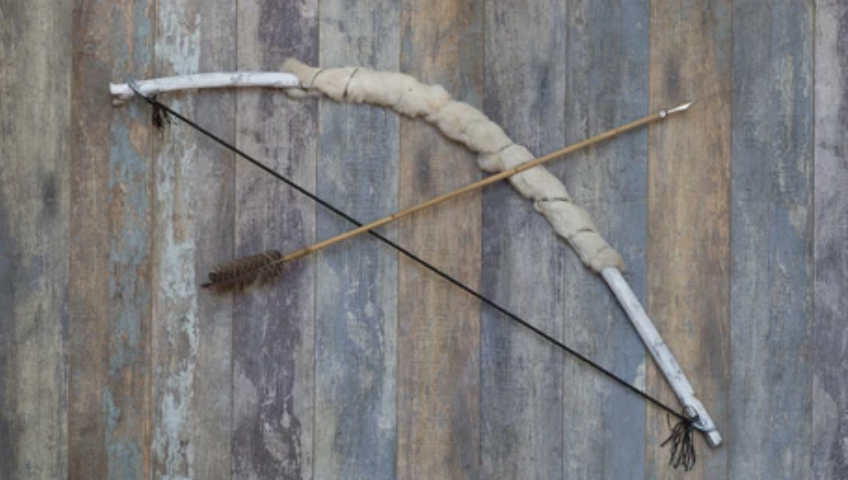 robbed – rånadepoor – fattighalf – hälftenlands – ägor, markwife – fruarrow – piltried – försökteshouted – skrekquietly – tyst			     An old bow and an arrow.sadly - sorgset
Learn the words. Listen to and read the chapter on your
 iPad (www.studentlitteratur.se). Practice writing the words in a sentence. Good luck!   / David
If you want to: Try practicing this week’s glosor at Quizlet if you want to!
Find the link on Teams or at Noretskolan’s website!
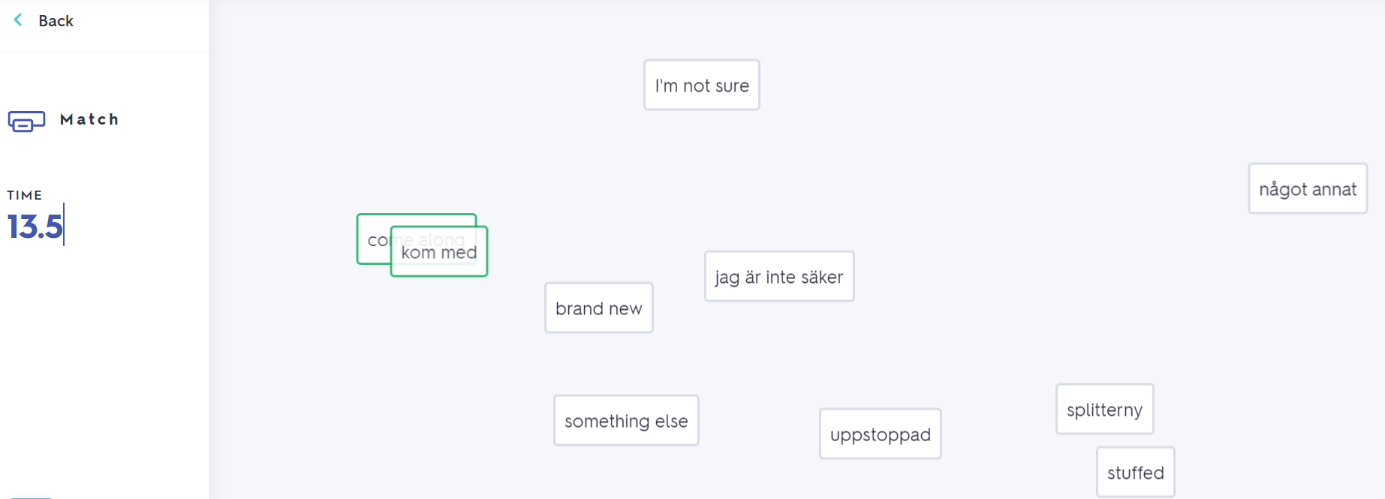 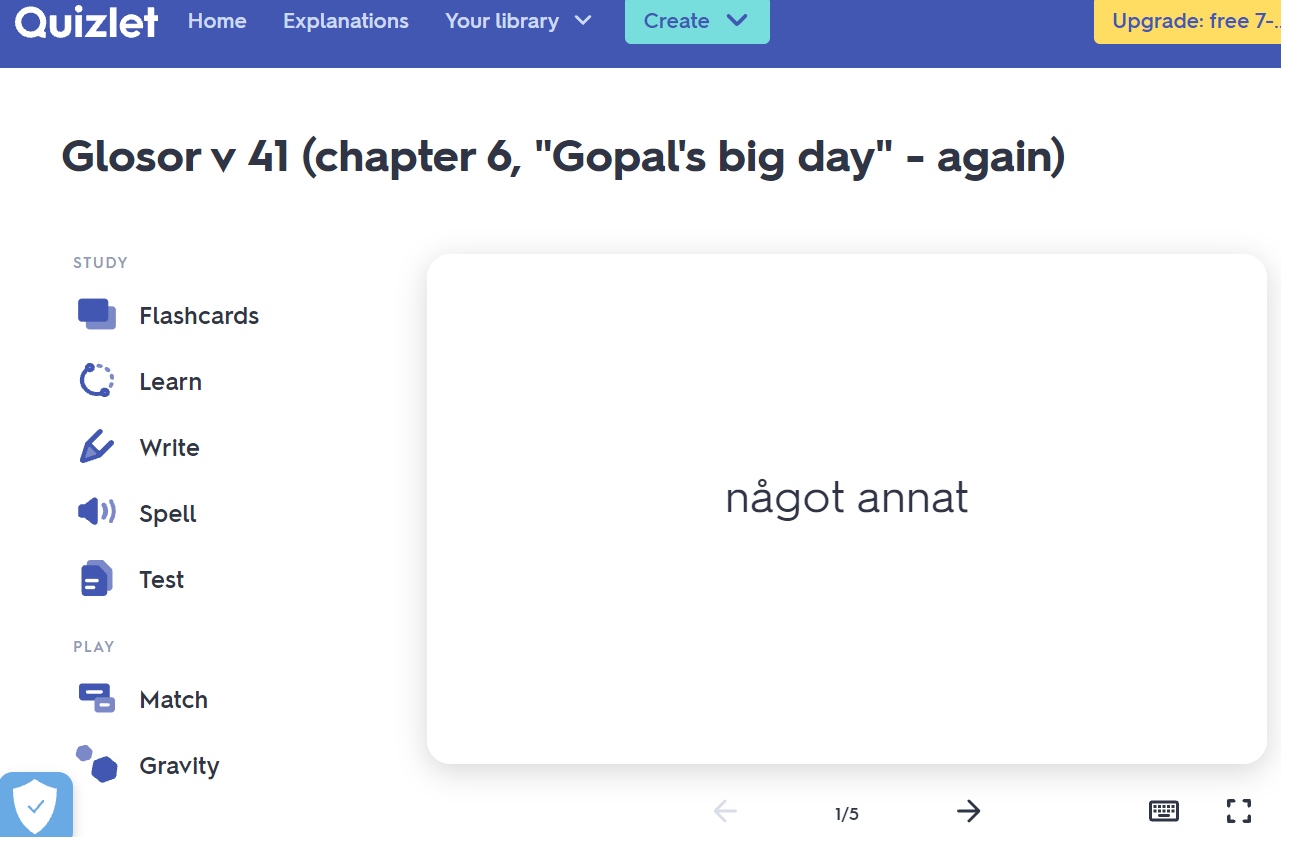 